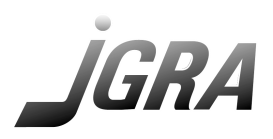 全日本ゴルフ練習場連盟表彰制度投票用紙    注意事項　　※投票はＪＧＲＡ加盟練習場1場につき各部門1票の投票権【送り先】「優秀経営・管理者&指導者 投票係」Mail：jgra@gol.comFAX：０３－５７７２－３８２２投票日　　　　　　　　　　年　　　　　　月　　　　　　日エントリーNO